ПАТРИОТИЧЕСКАЯ ДЕЯТЕЛЬНОСТЬПатриотическое воспитание является одним из ключевых направлений воспитательной работы в муниципальном общеобразовательном учреждении средней общеобразовательной многопрофильной школе №44 им.В.Кудзоева г.Владикавказа.ВЕЛИКАЯ ПОБЕДА!Парад Победы. Учащиеся СОМШ № 44 им.В.Кудзоева приняли самое активное участие в торжественных мероприятиях, посвященных празднованию 72-летия Великой Победы.Огромная честь выпала учащимся нашей школы: 36  юнармейцев прошли парадным строем, чеканя шаг,  на площади Свободы вместе  с подразделениями 58 Армии, Национальной гвардии и курсантами Суворовского училища.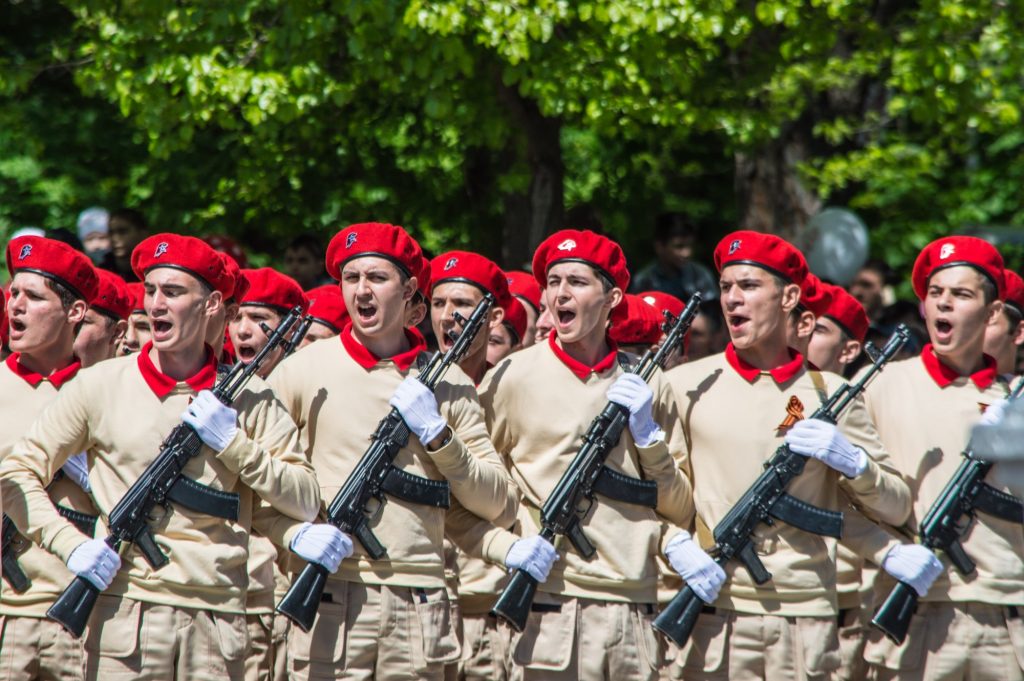 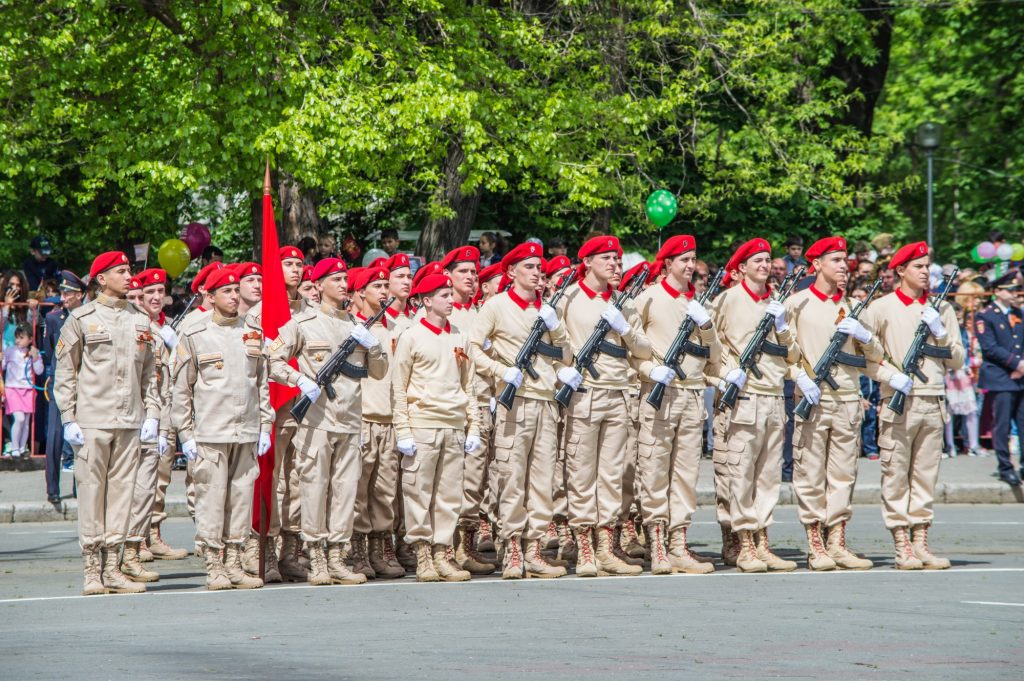 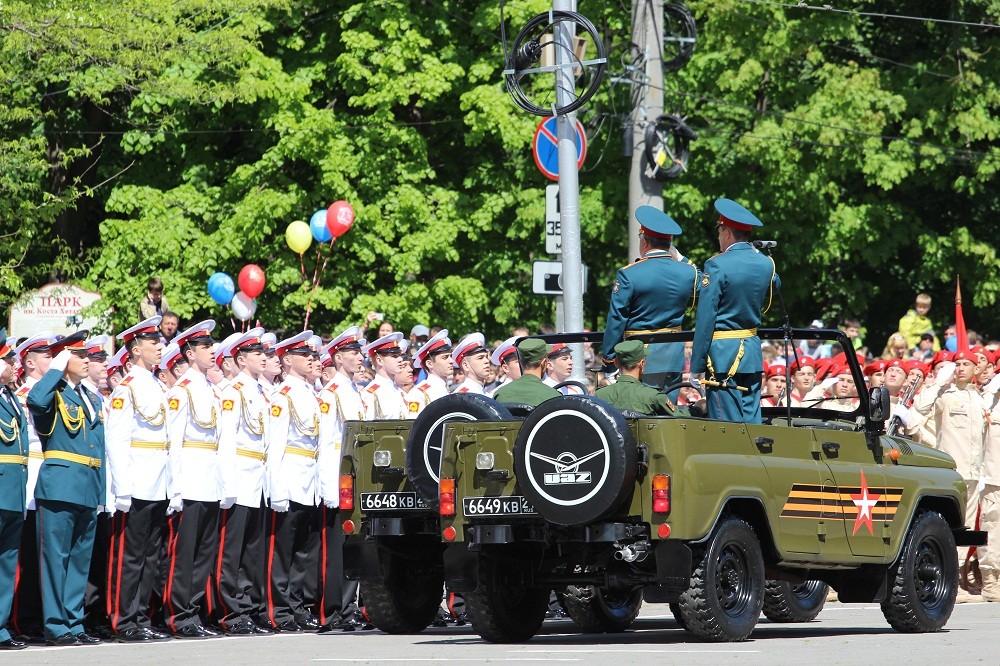 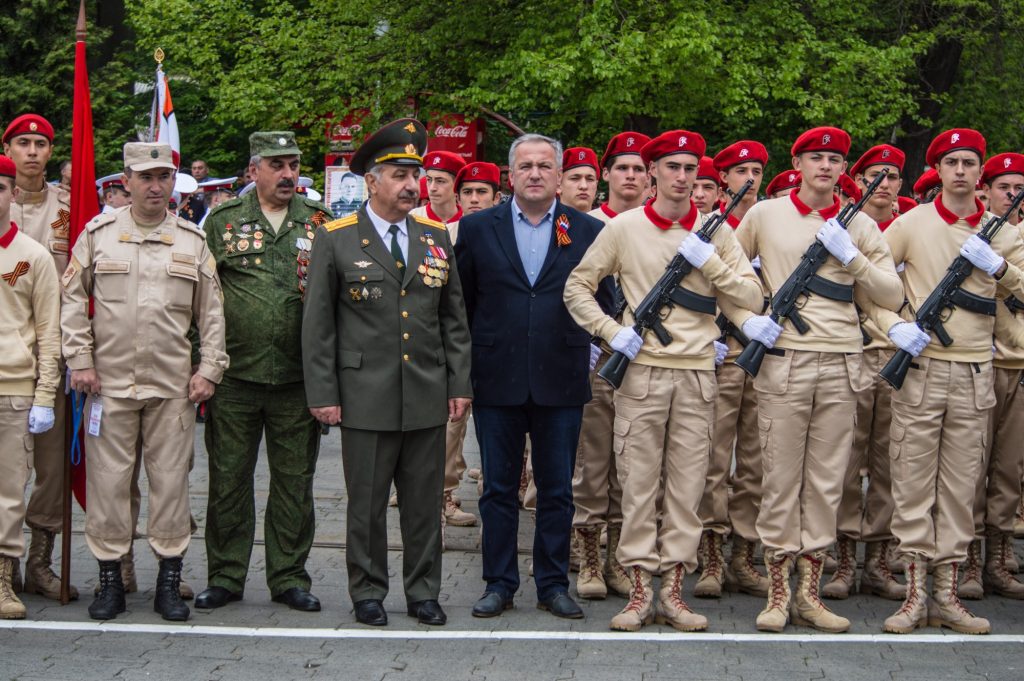 Трамвай Победы. Мальчишки и девчонки  поздравили с праздником всех ветеранов на площади Свободы, вручив им букеты сирени и тюльпанов.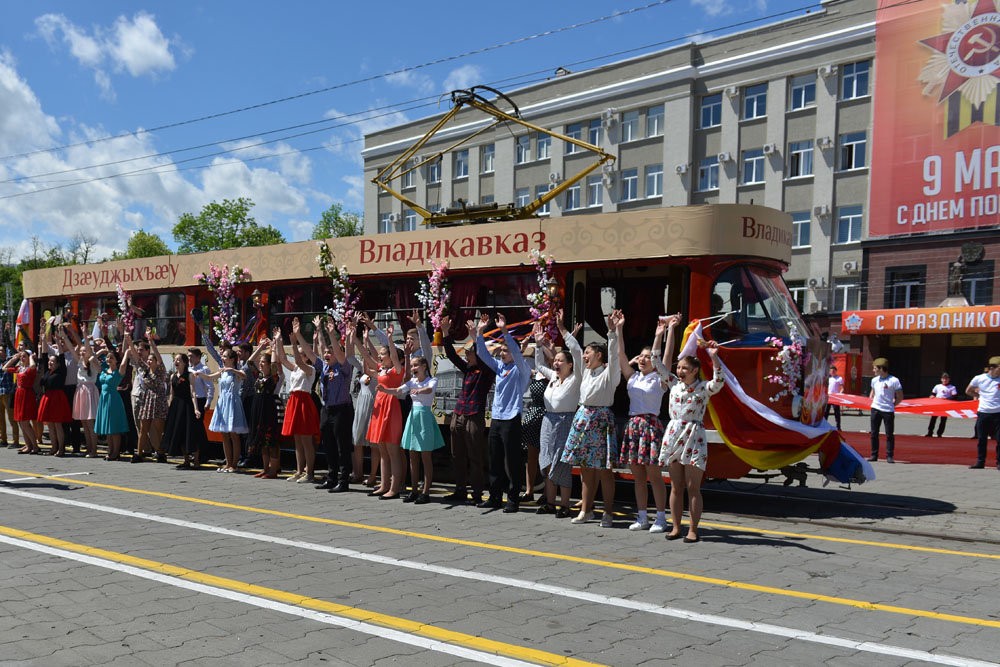 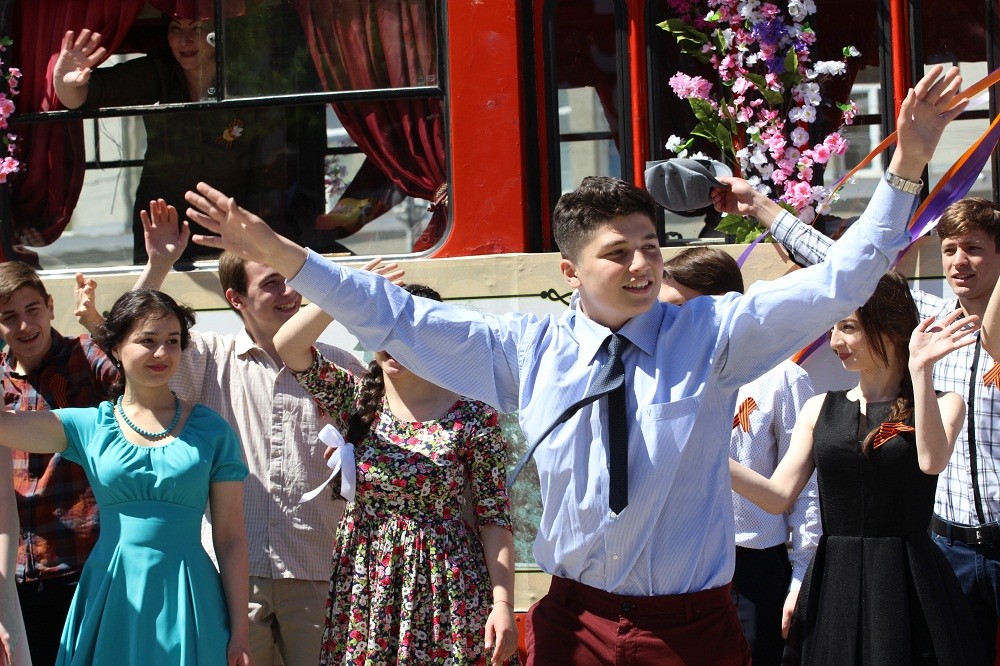 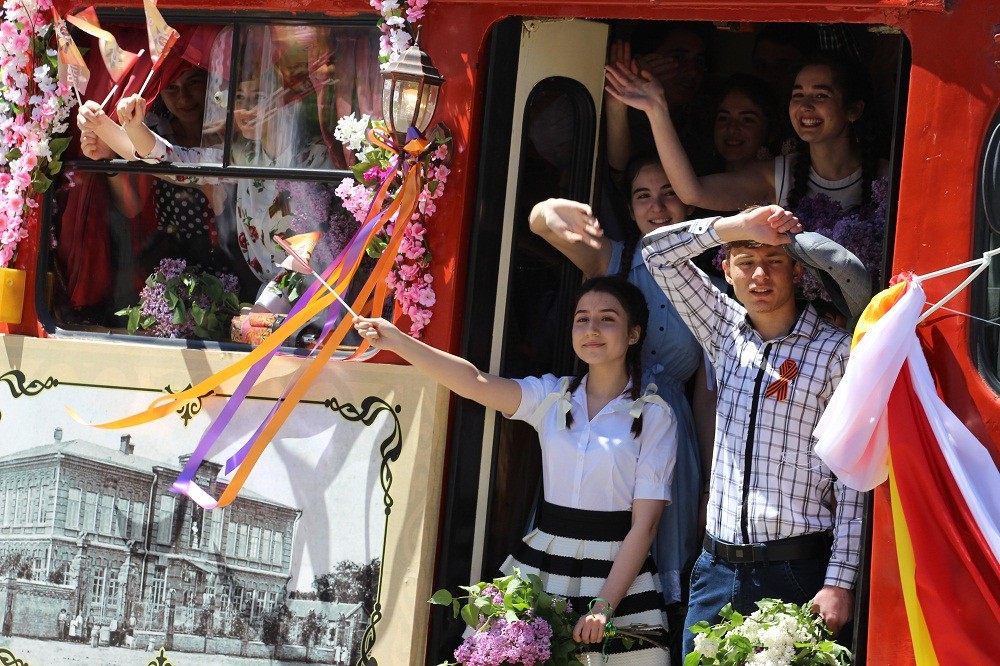 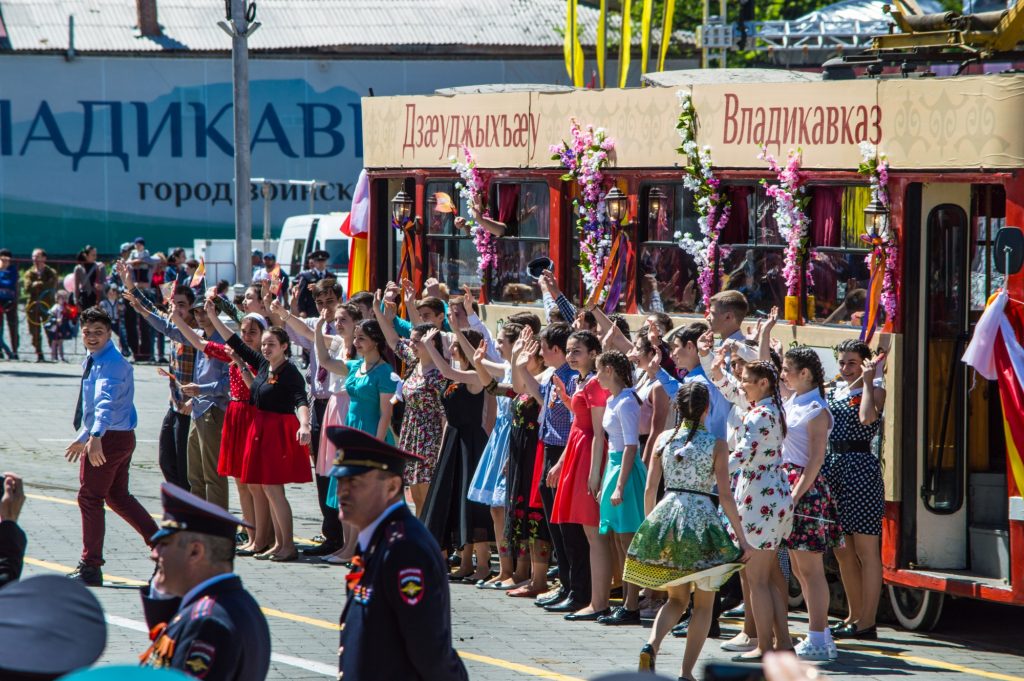 Бессмертный полк. Шествие началось с выноса Знамени Победы на площадь Свободы учащимися нашей школы. К нам присоединилась министр образования РСО - А  Азимова И.С., координатор  РДШ по РСО-А Маргиева Ж.Ю.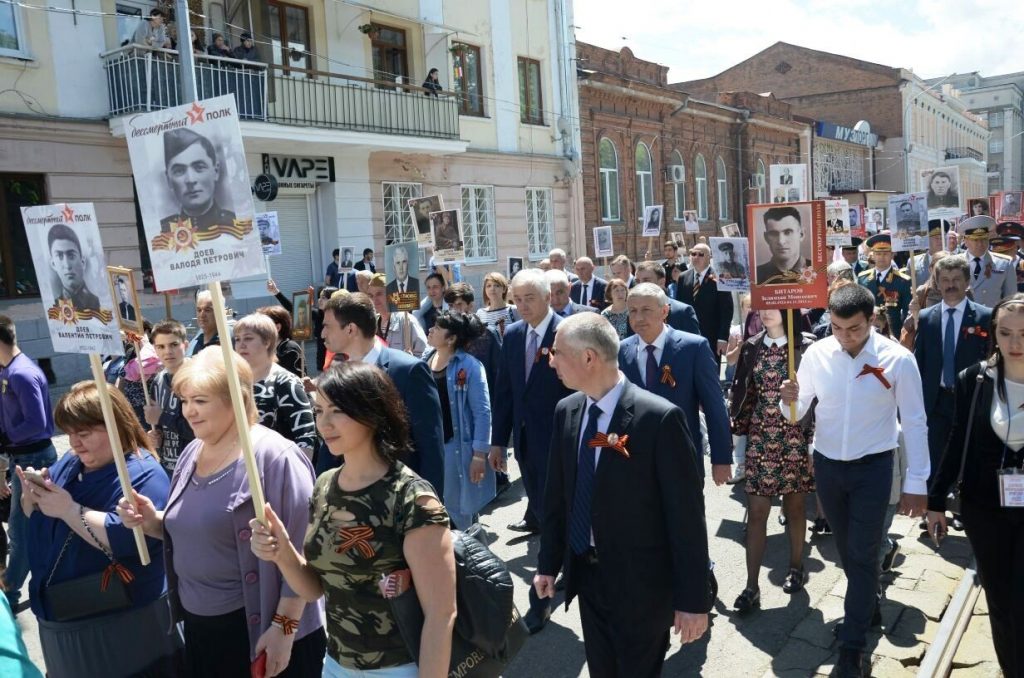 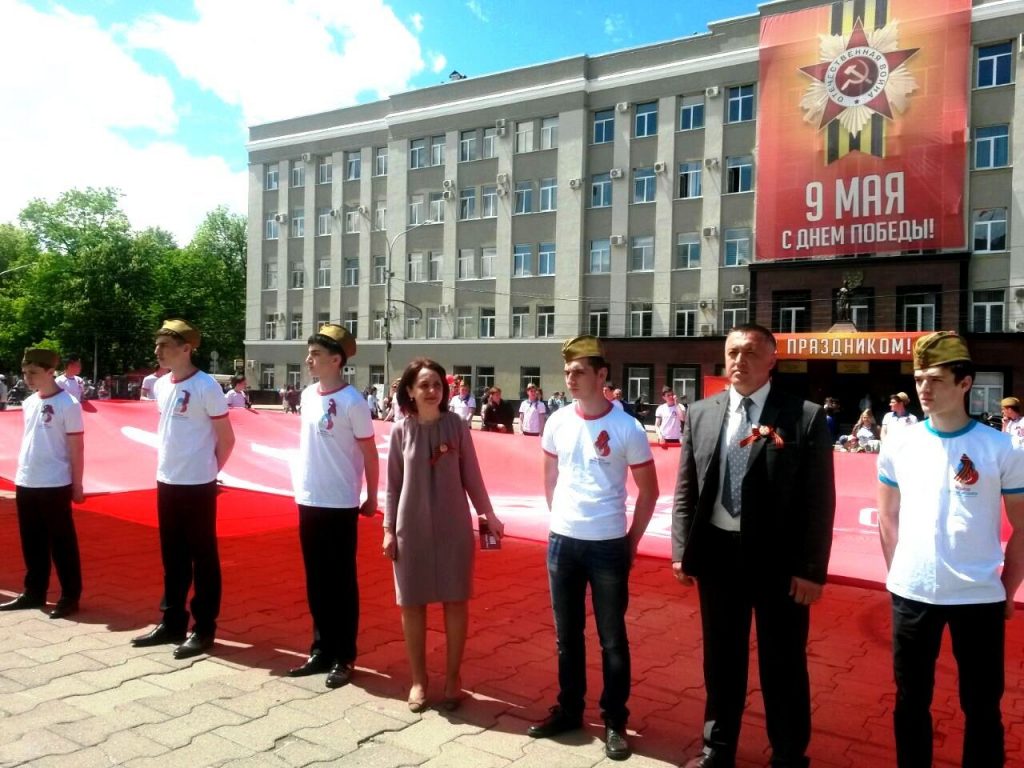 В шествии Бессмертного полка прошли более 1300 учащихся, родителей и учителей школы.Георгиевская ленточка – это символ и дань памяти тем, кто пал смертью храбрых, спасая мир от фашизма; это благодарность людям, отдавшим все для фронта; это символ уважения к ветеранам и гордости за Великую Победу.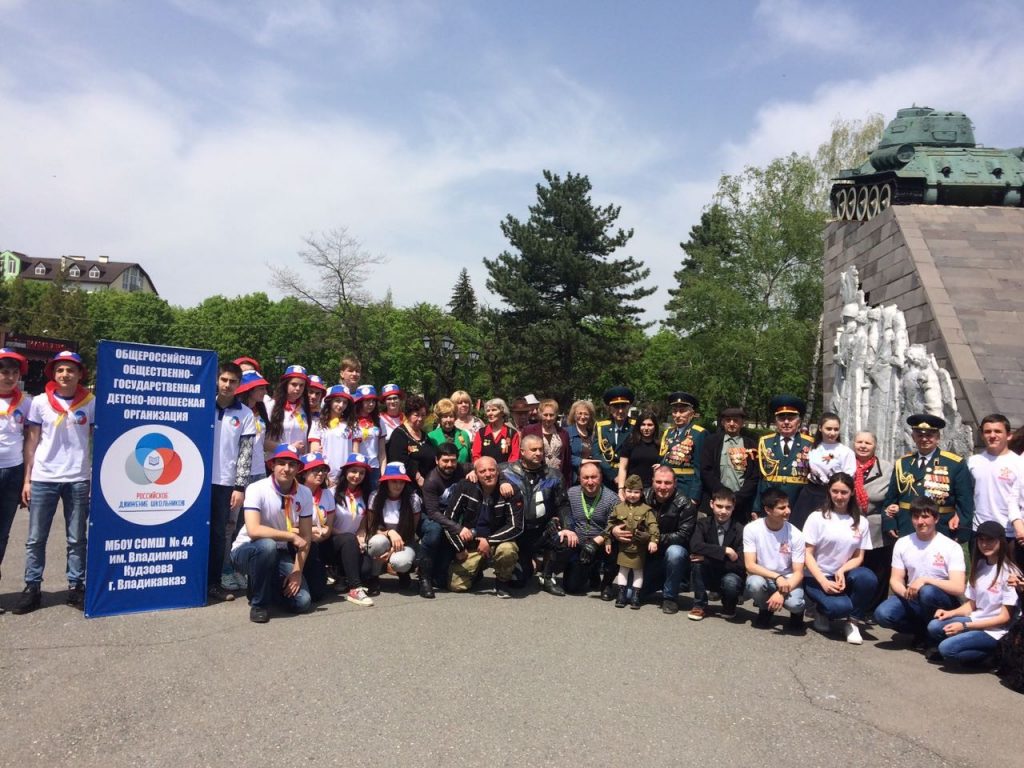 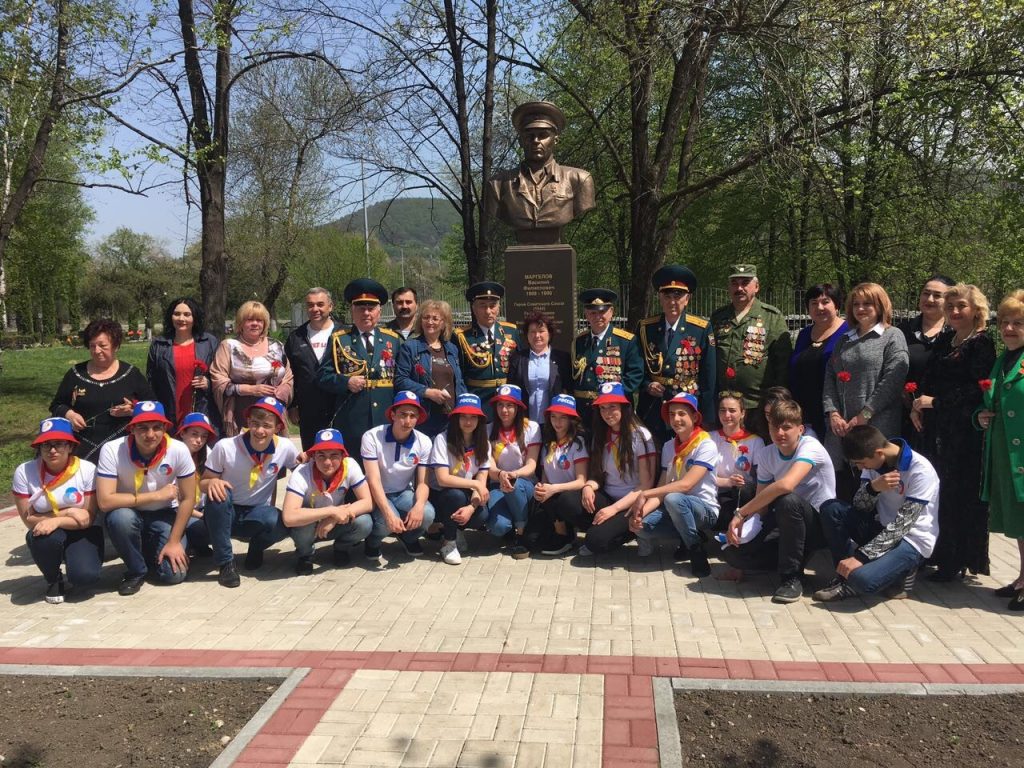 Акция Георгиевская лента в 2017 году  начнется в 85 регионах по всей бескрайней России.  Школа  №44 им.В.Кудзоева  активно присоединилась к проведению этой акции.  Активисты школьного Совета молодежи, Российского движения школьников приняли участие в муниципальной акции Георгиевская лента. На улицах города Владикавказа  ребята прикалывали ленточки горожанам,  рассказывая, что  Георгиевская лента - это символ великой Победы, подчеркивающий героизм, отвагу и доблесть всех тех, кто стал на защиту своей Родины и не побоялся врага в тяжелом бою.АТЫ-БАТЫ ШЛИ СОЛДАТЫ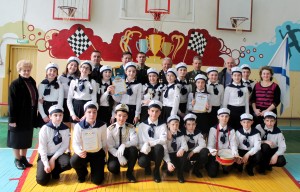 В школе № 44 им.В.Кудзоева патриотическое воспитание молодежи всегда являлось приоритетным направлением в организации воспитательной работы.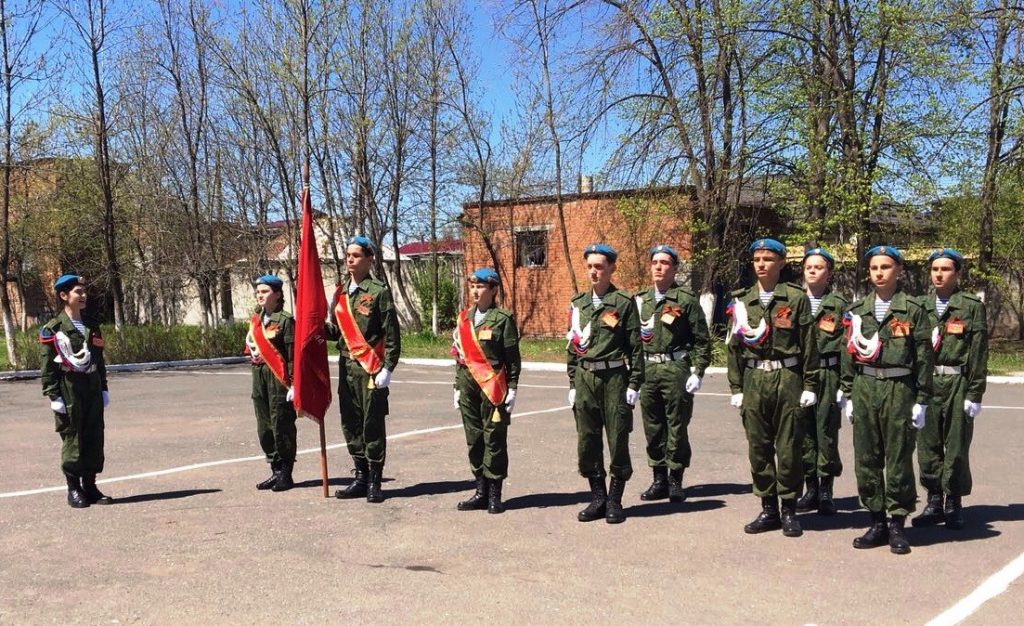 Патриотическое воспитание представляет собой систематическую и целенаправленную деятельность по формированию у учащихся высокого патриотического сознания, чувство верности своему Отечеству, готовности к выполнению гражданского долга и конституционных обязанностей по защите интересов Родины. 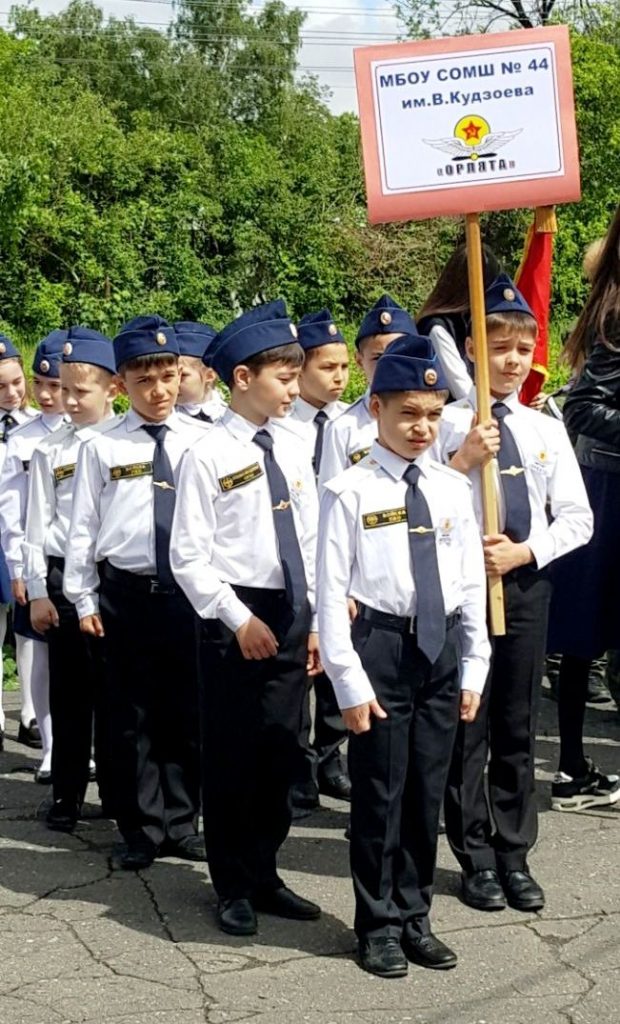 Целями военно-спортивных игр является патриотическое воспитание, разностороннее развитие молодых людей, воспитание гражданственности, повышение престижа воинской службы.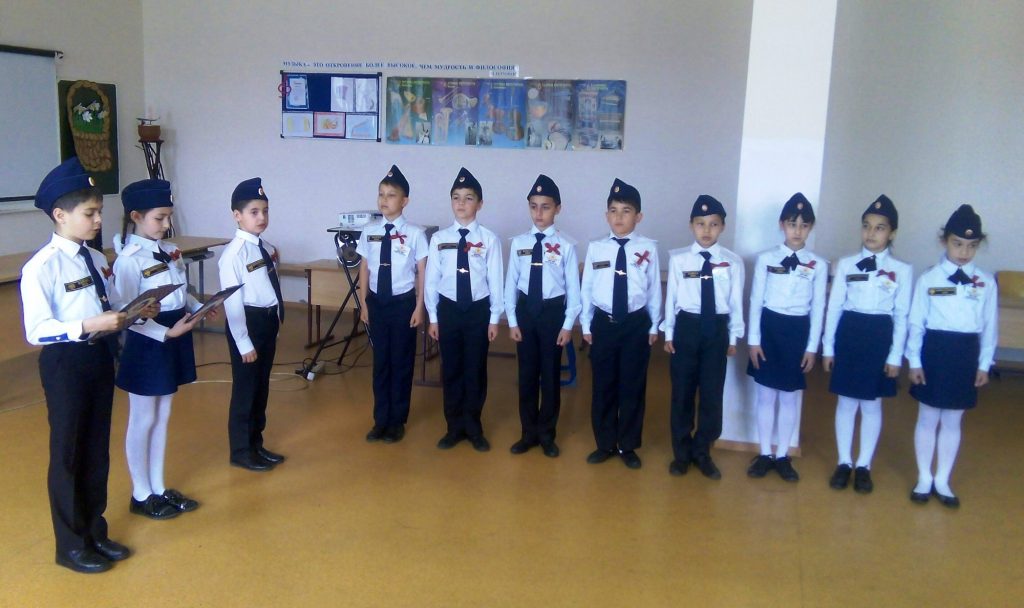 Все три команды нашей школы на муниципальном этапе заняли призовые места:«Победа» - I место«Зарница» - III место«Звездочка» - III место. 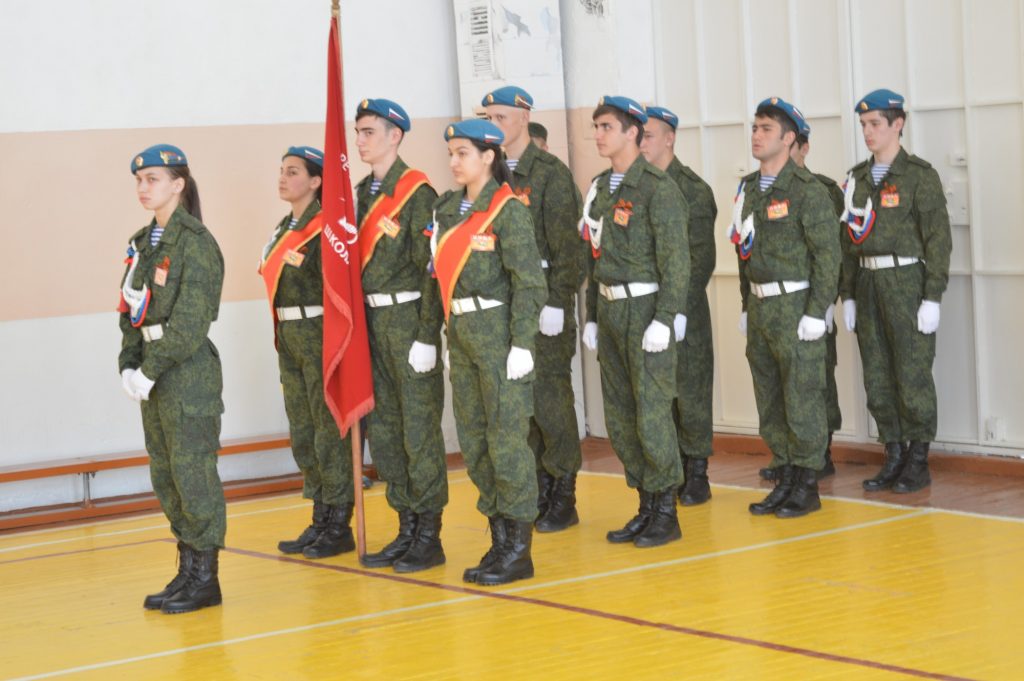 Высокие результаты показали наши команды и в отдельных номинациях.Все три команды примут участие в республиканских этапах военно-спортивных игр.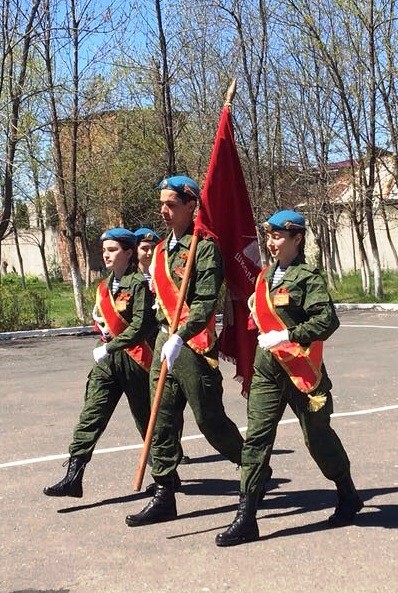 